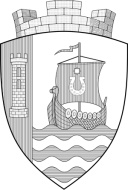 Муниципальное образованиеСвердловское городское поселениеВсеволожского муниципального районаЛенинградской областиАДМИНИСТРАЦИЯПОСТАНОВЛЕНИЕ«  31  »  05  .                                                                                №  188	      г.п. им. СвердловаНа основании статьи 275 Трудового кодекса, статьи 8 Федерального закона от 25 декабря 2008 года № 273-ФЗ «О противодействии коррупции», Федерального закона от 29.12.2012 № 280-ФЗ «О внесении изменений в отдельные законодательные акты Российской Федерации в части создания прозрачного механизма оплаты труда руководителей государственных (муниципальных) учреждений и представления руководителями этих учреждений сведений о доходах, об имуществе и обязательствах имущественного характера», администрация МО «Свердловское городское поселение» постановляет: 1. Утвердить Порядок размещения сведений о доходах, об имуществе и обязательствах имущественного характера  руководителей муниципальных учреждений и членов их семей на официальном сайте МО «Свердловское городское поселение» в сети Интернет  и предоставления этих сведений общероссийским средствам массовой информации для опубликования согласно приложению № 1 к настоящему постановлению.2. Утвердить прилагаемую форму размещения сведений о доходах, об имуществе и обязательствах имущественного характера  руководителей муниципальных учреждений и членов их семей на официальном сайте МО «Свердловское городское поселение» в сети Интернет  и предоставления этих сведений общероссийским средствам массовой информации для опубликования за отчетный финансовый год согласно приложению № 2 к настоящему постановлению. Ведущему специалисту В.А. Чирко ознакомить с настоящим постановлением руководителей муниципальных учреждений МО «Свердловское городское поселение». Опубликовать настоящее постановление в газете «Всеволожские вести» приложение «Невский берег» и на официальном сайте муниципального образования в сети Интернет.Контроль за исполнением настоящего постановления возложить на заместителя главы администрации по экономике и общим вопросам.Глава администрации 			               	В.А. Тыртов    Приложение № 1к постановлению администрацииМО «Свердловское городское поселение»От 31.05.2013г.  №  188Порядок размещения сведений о доходах, об имуществе и обязательствах имущественного характера  руководителей муниципальных учреждений и членов их семей на официальном сайте МО «Свердловское городское поселение» в сети Интернет  и предоставления этих сведений общероссийским средствам массовой информации для опубликования1. Настоящим Порядком устанавливаются обязанности учредителя муниципального учреждения по размещению сведений о доходах, об имуществе и обязательствах имущественного характера руководителей муниципальных учреждений и членов их семей (далее - сведения о доходах, об имуществе и обязательствах имущественного характера) на официальном сайте МО «Свердловское городское поселение» в сети Интернет www.sverdlovo-adm.ru (далее – официальный сайт), а также по предоставлению этих сведений общероссийским средствам массовой информации для опубликования в связи с их запросами.2. На официальном сайте размещаются и общероссийским средствам массовой информации предоставляются для опубликования следующие сведения о доходах, об имуществе и обязательствах имущественного характера:а) перечень объектов недвижимого имущества, принадлежащих руководителю муниципального учреждения, его супруге (супругу) и несовершеннолетним детям на праве собственности или находящихся в их пользовании, с указанием вида, площади и страны расположения каждого из них;б) перечень транспортных средств, с указанием вида и марки, принадлежащих на праве собственности руководителю муниципального учреждения, его супруге (супругу) и несовершеннолетним детям;в) декларированный годовой доход руководителя муниципального учреждения, его супруги (супруга) и несовершеннолетних детей.3. В размещаемых на официальных сайтах и предоставляемых общероссийским средствам массовой информации для опубликования сведениях о доходах, об имуществе и обязательствах имущественного характера запрещается указывать:а) иные сведения (кроме указанных в пункте 2 настоящего порядка) о доходах руководителя муниципального учреждения, его супруги (супруга) и несовершеннолетних детей, об имуществе, принадлежащем на праве собственности названным лицам, и об их обязательствах имущественного характера;б) персональные данные супруги (супруга), детей и иных членов семьи руководителя муниципального учреждения;в) данные, позволяющие определить место жительства, почтовый адрес, телефон и иные индивидуальные средства коммуникации руководителя муниципального учреждения, его супруги (супруга), детей и иных членов семьи;г) данные, позволяющие определить местонахождение объектов недвижимого имущества, принадлежащих руководителю муниципального учреждения, его супруге (супругу), детям, иным членам семьи на праве собственности или находящихся в их пользовании;д) информацию, отнесенную к государственной тайне или являющуюся конфиденциальной.4. Предоставление информации для размещения на официальном сайте сведений о доходах, об имуществе и обязательствах имущественного характера, указанных в пункте 2 настоящего Порядка, представленных руководителем муниципального учреждения обеспечивается должностным лицом, ответственного за ведение кадровой работы в администрации МО «Свердловское городское поселение», в10-дневный срок со дня истечения срока, установленного для подачи справок о доходах, об имуществе и обязательствах имущественного характера, действующим законодательством Российской Федерации.На основании сведений о доходах, об имуществе и обязательствах имущественного характера должностное лицом, ответственное за ведение кадровой работы в администрации МО «Свердловское городское поселение», формирует сводную таблицу сведений о доходах, об имуществе и обязательствах имущественного характера, указанных в пункте 2 настоящего Порядка, по установленной форме и направляет её заместителю главы администрации по экономике и общим вопросам для размещения информации на официальном сайте (далее - лицо, ответственное за размещение информации на официальном сайте).5. Сведения о доходах, об имуществе и обязательствах имущественного характера, указанные в пункте 2 настоящего порядка, размещают на официальном сайте в 14-дневный срок со дня истечения срока, установленного для подачи справок о доходах, об имуществе и обязательствах имущественного характера, действующим законодательством Российской Федерации.При размещении на официальном сайте сведений о доходах, об имуществе и обязательствах имущественного характера за каждый последующий год, указанные сведения, размещенные за предыдущие годы, сохраняются на официальном сайте.В случае, если руководитель муниципального учреждения представил уточненные сведения о доходах, об имуществе и обязательствах имущественного характера и если эти сведения подлежат размещению на официальном сайте в соответствии с пунктом 2 настоящего Порядка, должностное лицом, ответственное за ведение кадровой работы в администрации МО «Свердловское городское поселение», формирует сводную таблицу и направляет её лицу, ответственному за размещение информации на официальном сайте, в 3-х дневный срок после представления уточненных сведений.В случае, если гражданин назначен на должность руководителя муниципального учреждения после даты, указанной в пункте 5 настоящего Порядка, должностное лицом, ответственное за ведение кадровой работы в администрации МО «Свердловское городское поселение», формирует сводную таблицу и направляет её лицу, ответственному за размещение информации на официальном сайте, в срок не позднее одного месяца со дня представления сведений о доходах, об имуществе и обязательствах имущественного характера.Учредитель муниципального учреждения:а) в 3-дневный срок со дня поступления запроса от общероссийского средства массовой информации сообщает о нем руководителю муниципального учреждения, в отношении которого поступил запрос;б) в 7-дневный срок со дня поступления запроса от общероссийского средства массовой информации обеспечивает предоставление ему сведений, указанных в пункте 2 настоящего порядка, в том случае, если запрашиваемые сведения отсутствуют на официальном сайте.11. Учредитель муниципального учреждения, должностное лицо, ответственное за ведение кадровой работы администрации МО «Свердловское городское поселение», лицо, ответственное за размещение информации на официальном сайте несут в соответствии с законодательством Российской Федерации ответственность за несоблюдение настоящего Порядка, а также за разглашение сведений, отнесенных к государственной тайне или являющихся конфиденциальными.Приложение № 2к постановлению администрацииМО «Свердловское городское поселение»от 31.05.2013г. №  188Формаразмещения сведений о доходах, об имуществе и обязательствах имущественного характера  руководителей муниципальных учреждений и членов их семей на официальном сайте муниципального образования «Свердловское городское поселение» в сети Интернет  и предоставления этих сведений общероссийским средствам массовой информации для опубликования за отчетный финансовый год с 01 января 20____ года по 31 декабря 20___ годаУказывается только ФИО руководителя муниципального учреждения. ФИО супруги (супруга) и несовершеннолетних детей не указывается.Указывается только должность руководителя муниципального учреждения.Указывается с учетом продажи имущества. Указывается, например, жилой дом, квартира, земельный участок и т.д.Указывается, например, Россия или иная страна (государство).Об утверждении Порядка размещения сведений о доходах, об имуществе и обязательствах имущественного характера  руководителей муниципальных учреждений и членов их семей на официальном сайте МО «Свердловское городское поселение» в сети Интернет  и предоставления этих сведений общероссийским средствам массовой информации для опубликованияФамилия, инициалыруководителя муниципального учреждения (1)Должность руководителя муниципального учреждения (2)Общая сумма декларированного годового дохода за 20____ г.(3)Перечень объектов недвижимого имущества,  принадлежащих на праве собственности или находящихся в пользованииПеречень объектов недвижимого имущества,  принадлежащих на праве собственности или находящихся в пользованииПеречень объектов недвижимого имущества,  принадлежащих на праве собственности или находящихся в пользованииПеречень транспортных средств, принадлежащих на праве собственности(вид, марка)Фамилия, инициалыруководителя муниципального учреждения (1)Должность руководителя муниципального учреждения (2)Общая сумма декларированного годового дохода за 20____ г.(3)Вид объектов недвижимости (4)Площадь(кв.м.)Страна расположения (5)ФИОСупруга (супруг)несовершеннолетний ребенок (сын и (или) дочь)